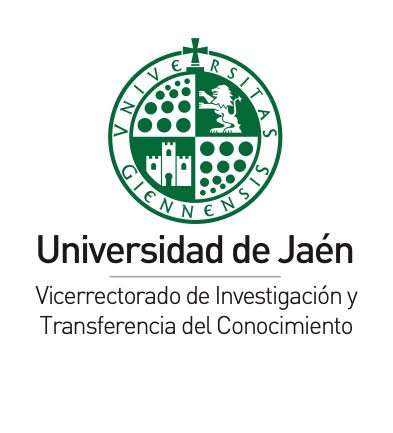 DATOS DEL/DE LA SOLICITANTE / INVESTIGADOR/A PRINCIPALJaén a, _     ___ de       de      								Fdo.:______________________________.El Investigador o la investigadora PrincipalSRA. VICERRECTORA DE INVESTIGACIÓN Y TRANSFERENCIA DEL CONOCIMIENTOPLAN DE ACTUACIÓNAñadir las filas que sean necesariasGASTOS PRESUPUESTADOS Apellidos y NombreApellidos y NombreD.N.I.Grupo/Estructura InvestigaciónGrupo/Estructura InvestigaciónCódigoCódigo ORCID/Research ID/otrosCódigo ORCID/Research ID/otrosTeléfono 1Teléfono 2e-mailNombre del Evento (brokerage event/infoday/meeting):Fecha del evento:Lugar del evento:Página web del evento:Justificación de la asistencia al evento:Necesidades y presupuesto (Gastos de viajes, dietas, inscripciones a cursos/seminarios formativos, asistencia a infodays, eventos de networking, etc.) Concepto de gasto (por favor elimine los ejemplos propuestos a modo orientativo)Importe (€)Ej.: Viajes y DietasEj.: 200Ej.: Otros (Inscripción curso/seminario)Ej.: 100Importe total solicitado 